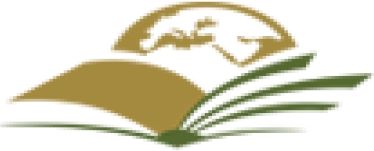 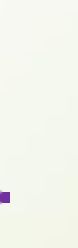 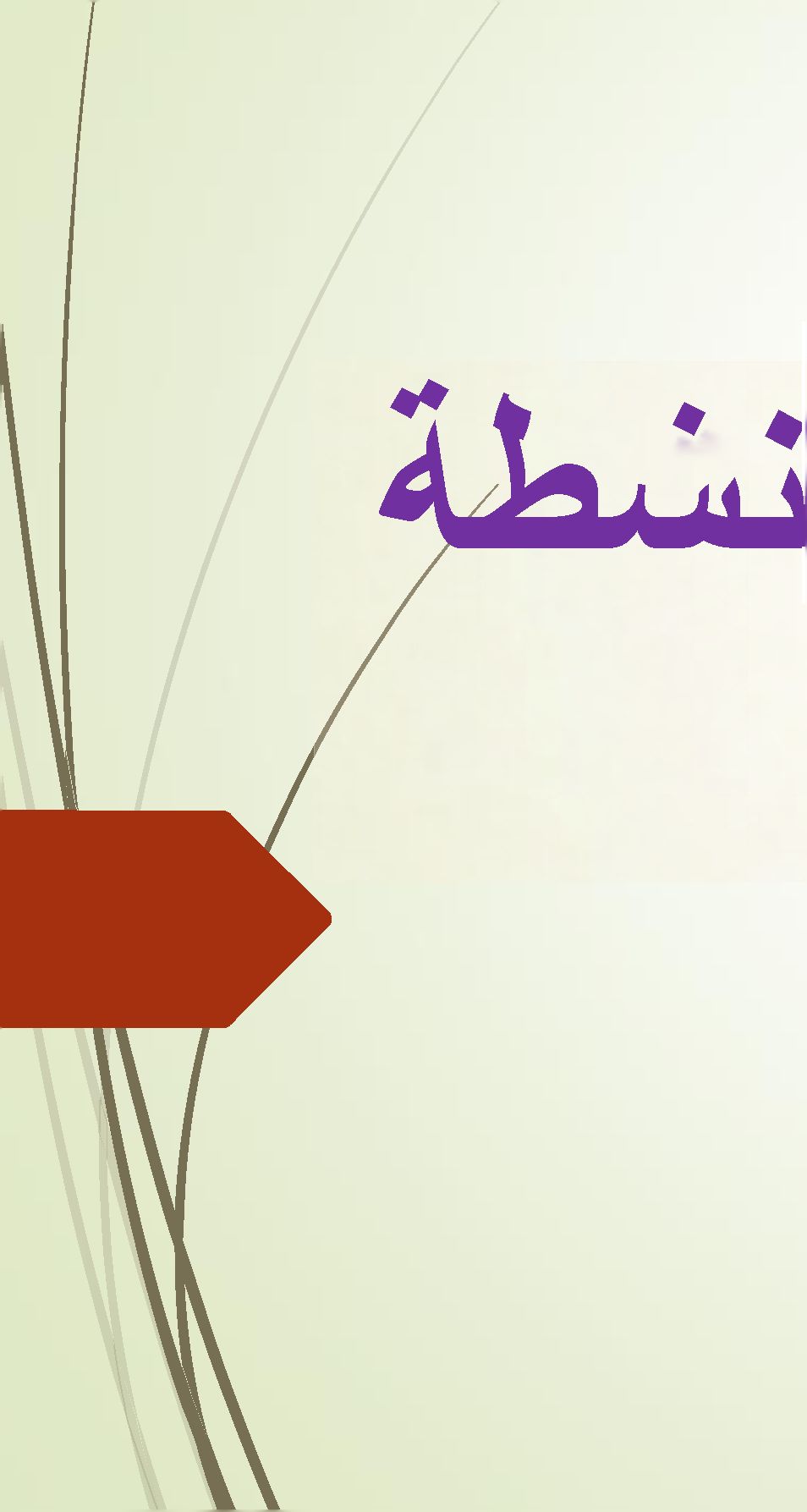 طلالا الهية فبدا أداو الاسارات اساسة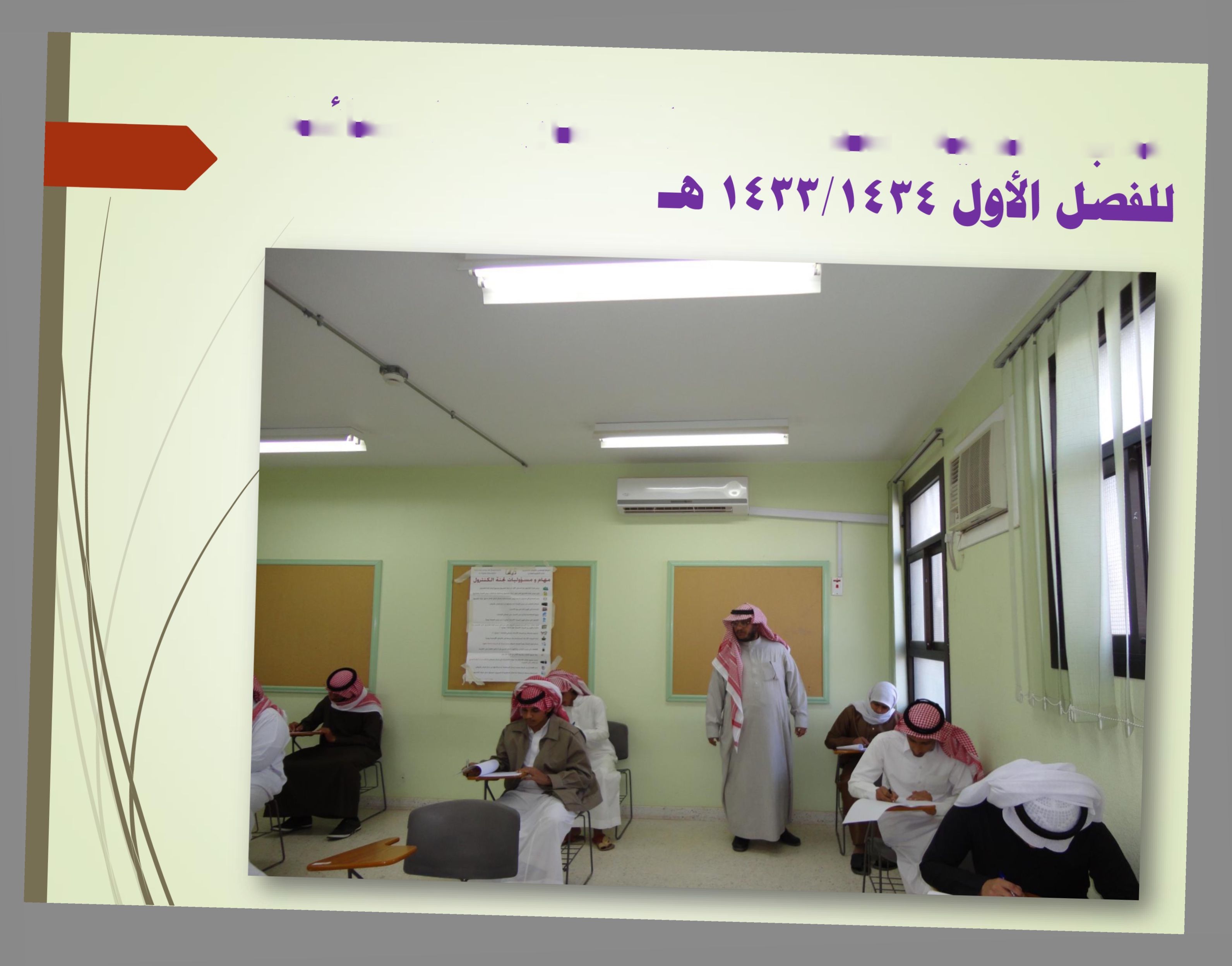 سعادة ٠مبد الأية يتفقد سبو الاخغباوات اساسة سصل الأول ١٤٢٤ ١٤٣٣ ه- لطلاب اهبة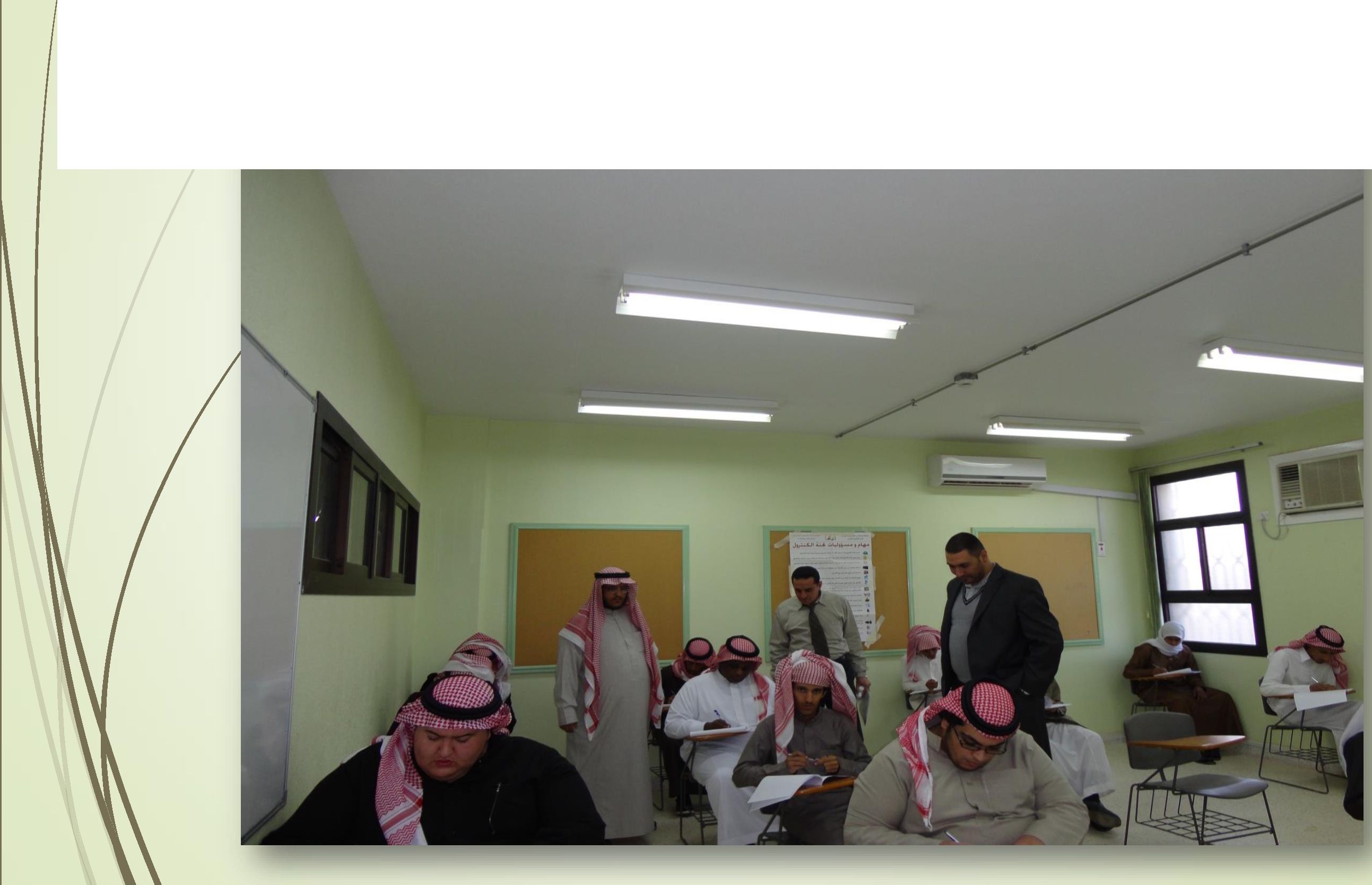 سعادة سيد |سق يعد سري االخبواه الفحانية سمو اةهل ١٤٢٤ ١٤٣٢ د سلأباصة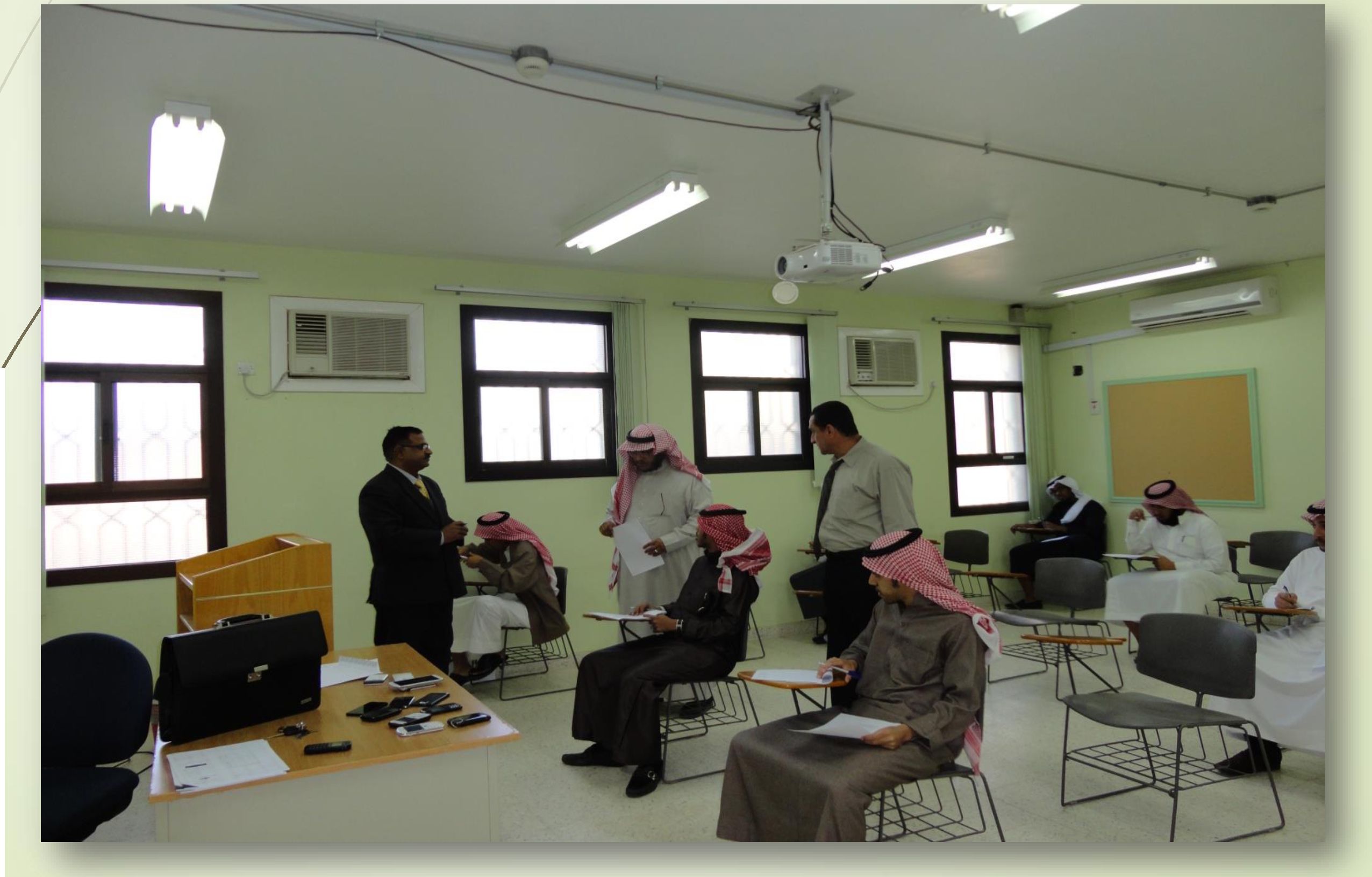 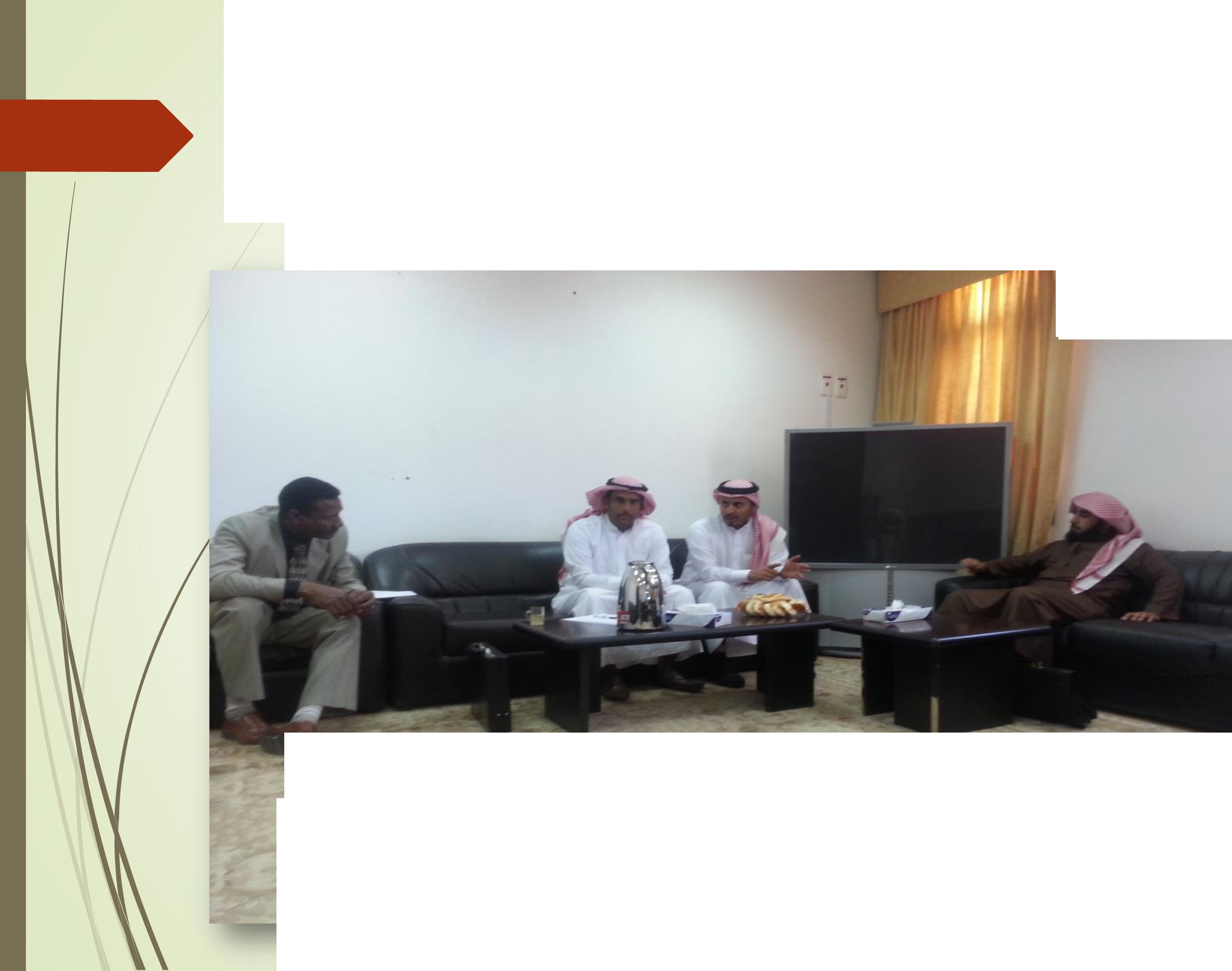 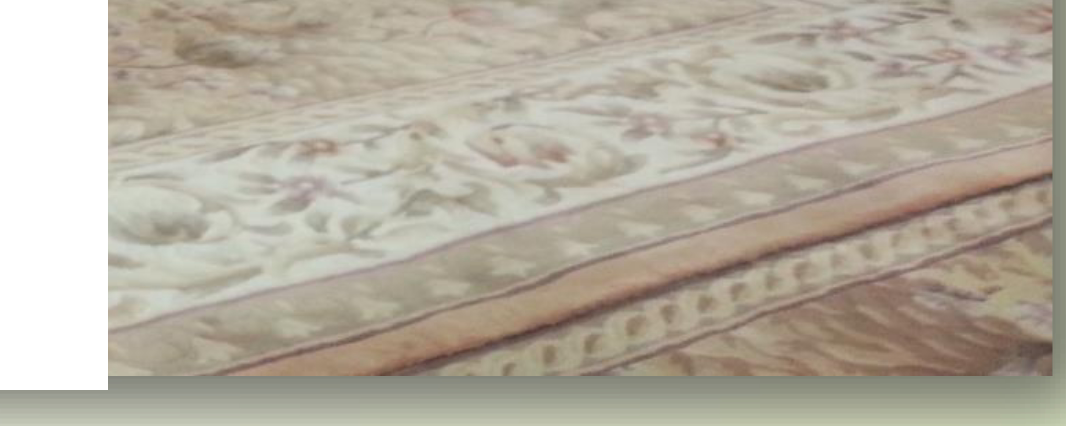 دعنة الانسصه اسلأبية ب٠دجدهة سى سهادة همبد الكلية بهصور٥ دورة تدريبية بلهس٠ه الوطنية ققويم واسماد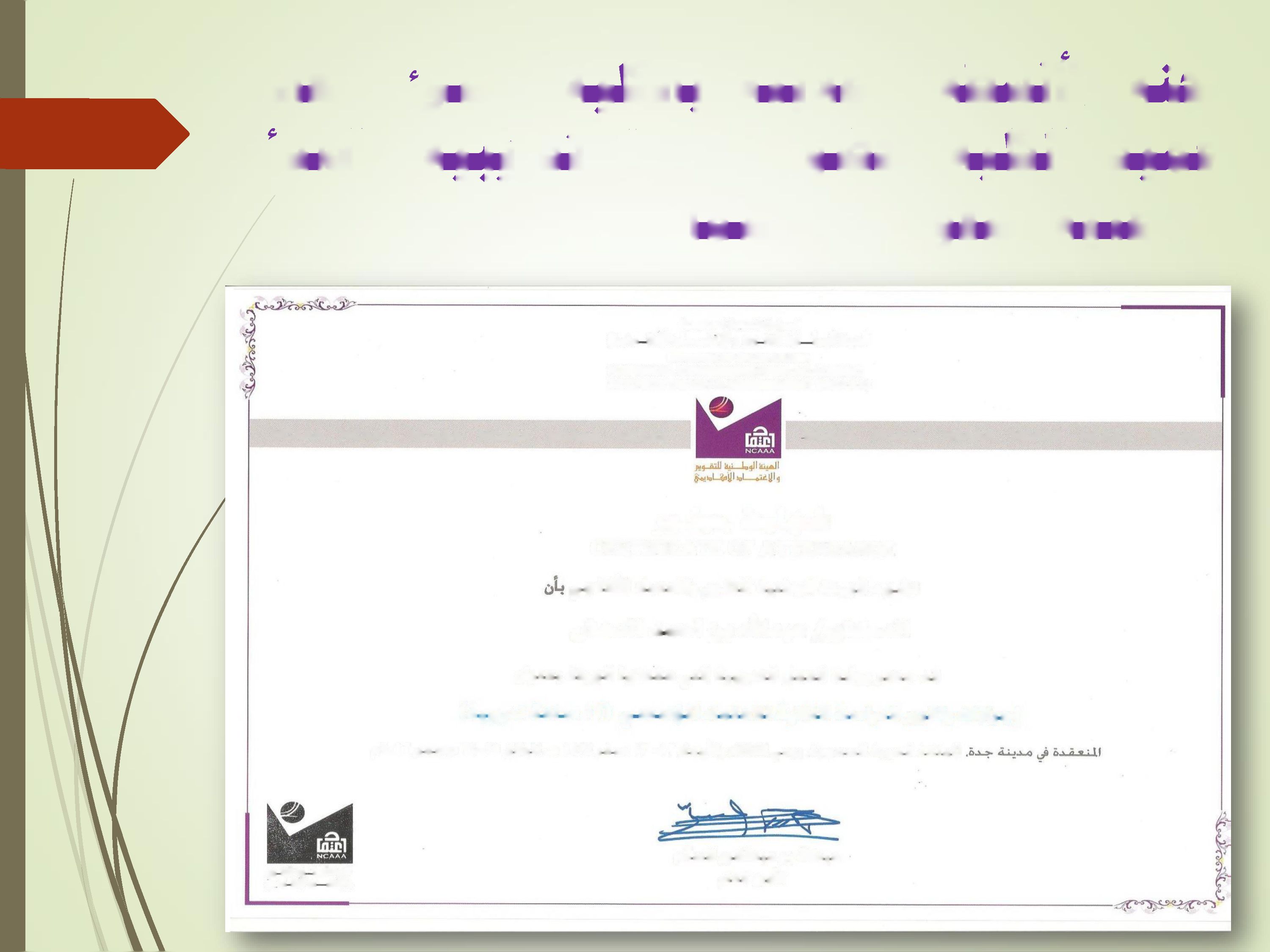 المملغة,لعدبية السعودية! لعيفن! لوطغبة 1 57II ير والا-ممنمامن الالئغةا٠لآيهةKINGDOM OF SAUDI ARABIA NATIONAL COMMISSION FOR ACADEMIC (ACCREDITATION & ASSESSMENT (NCAAANCAAA NCAAA NCAAA NCAAA NCAAA NCAAANCAAA NCAAA NCAAA NCAAA NCAAA NCAAAشه٠1ةف بمأنولCERTIFICATE OE ATTENDANCEتشهد الهيئة الوطنية للتقويم٠ والاعتماد الأكاديميالدكتور/ عبداك بن احمد الدهشقد حضرورشة العمل التدريبية التي عقدتها الهيئة بعنوان إجراءات وتقريرالدواسة الذاتية للاعتماد المؤسسي (٢ ١ ساعة تدريبية)المملكة العربية السعودية. يومي الثلاثاء والأربعاء ٢ ١ - ٣ ١ صغر ٤٣٤ ١ ى الموافق ٢۵-٢٦ ديسمبر ٢ ١ ٠ ٢ ٠٥عبدالد بن عبدالكريم المسلم
الأمبن العامرفيس لجدة الانشطة الطلابية بالعية يتعاون ٠ء مسق اوعية ق ستض اسضرى للمؤتمر الهلس اورابء لطلاب و طالبات ادغعدي۶ الهايل بالمملكة العربية السعودية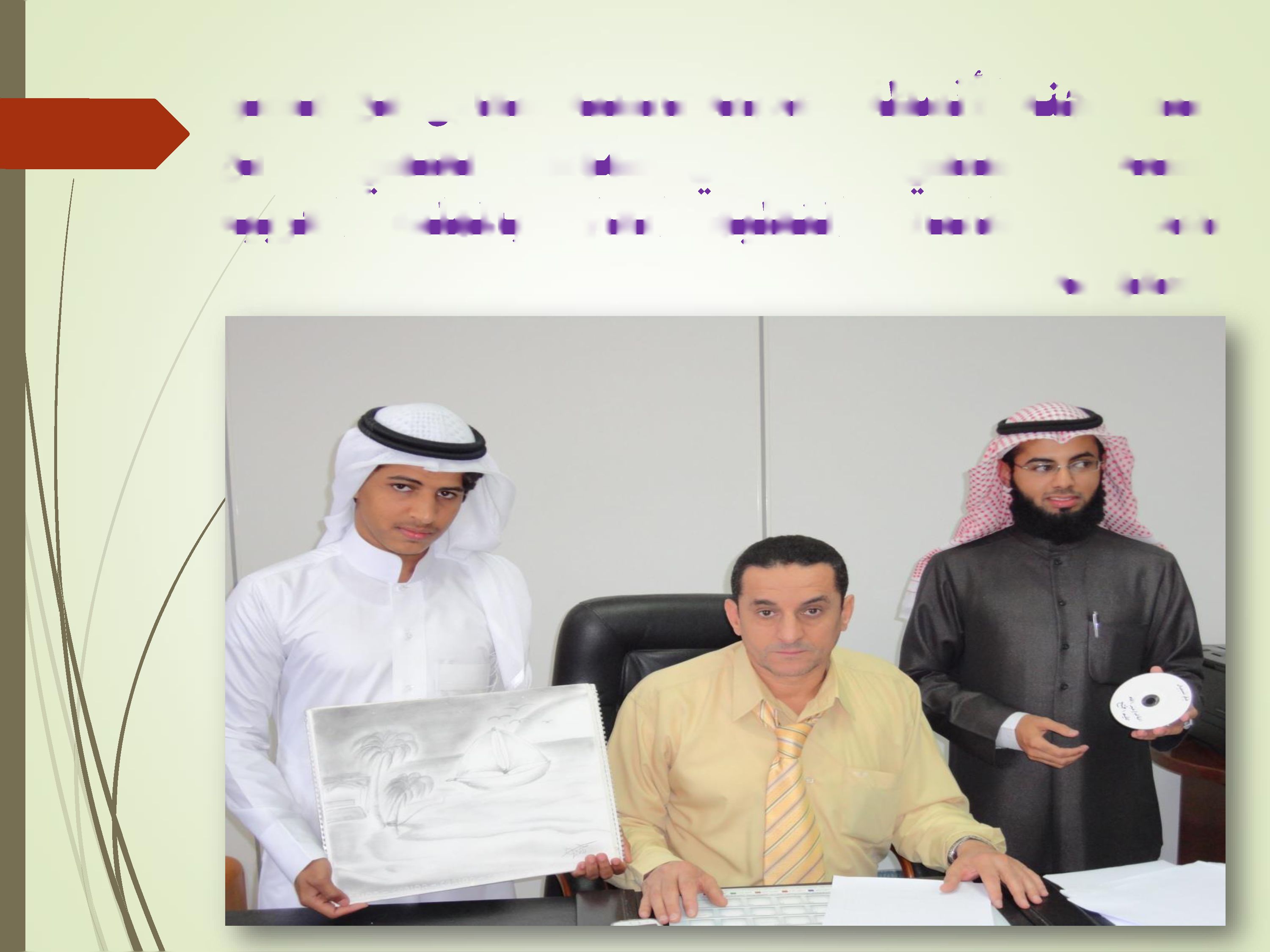 الدكعوو٠ه٠د الهومدسق امية ي المعفنفي اسضوي للمؤتمراسس الوابء سلأب وط،الطتاسم الحايى بالمفكة الموبية تندية ذغاذأفغل اة٠مال الط٠ضةلسهة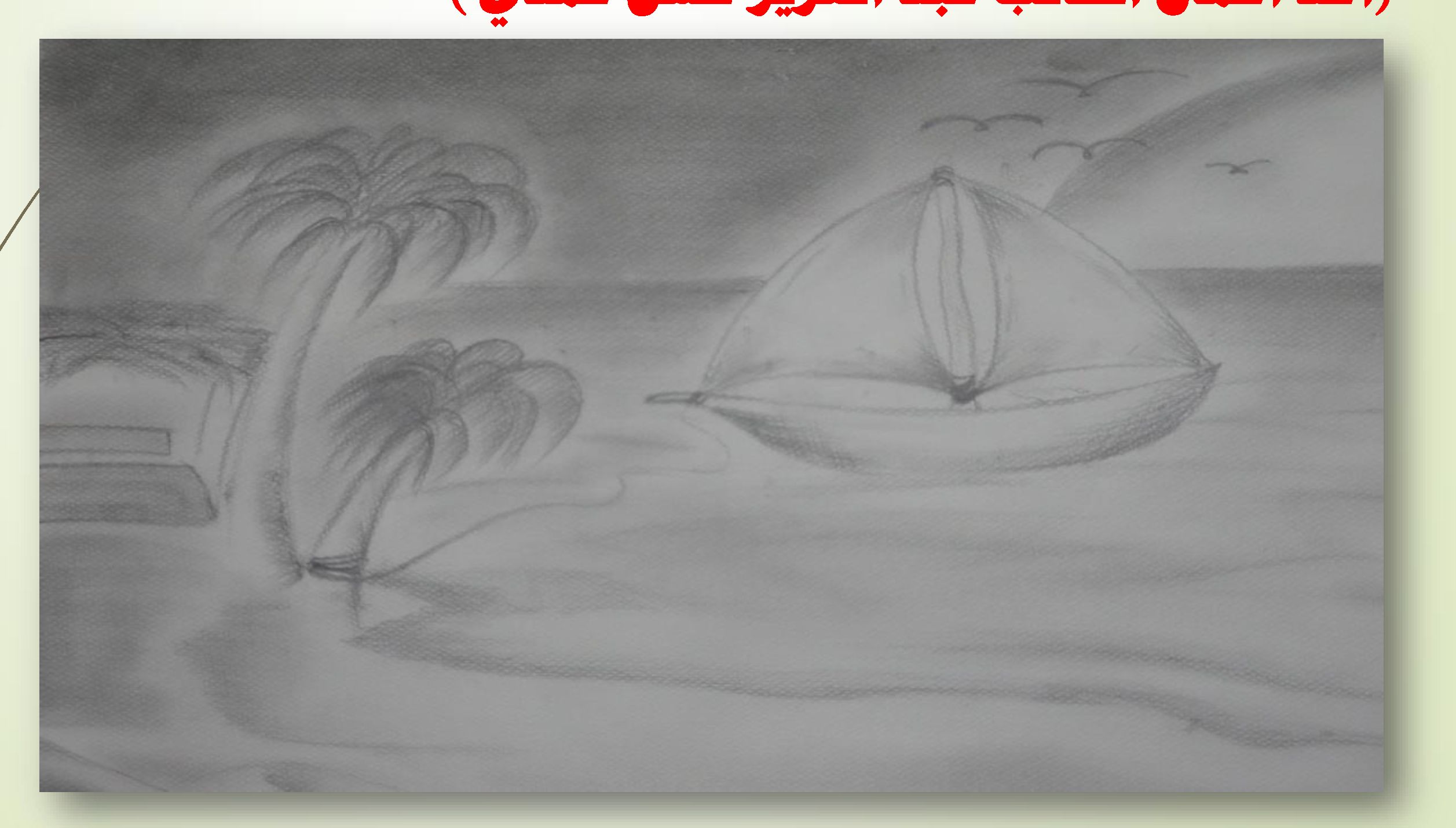 اسس الاسغشاوي صة المسء سد اويى بامه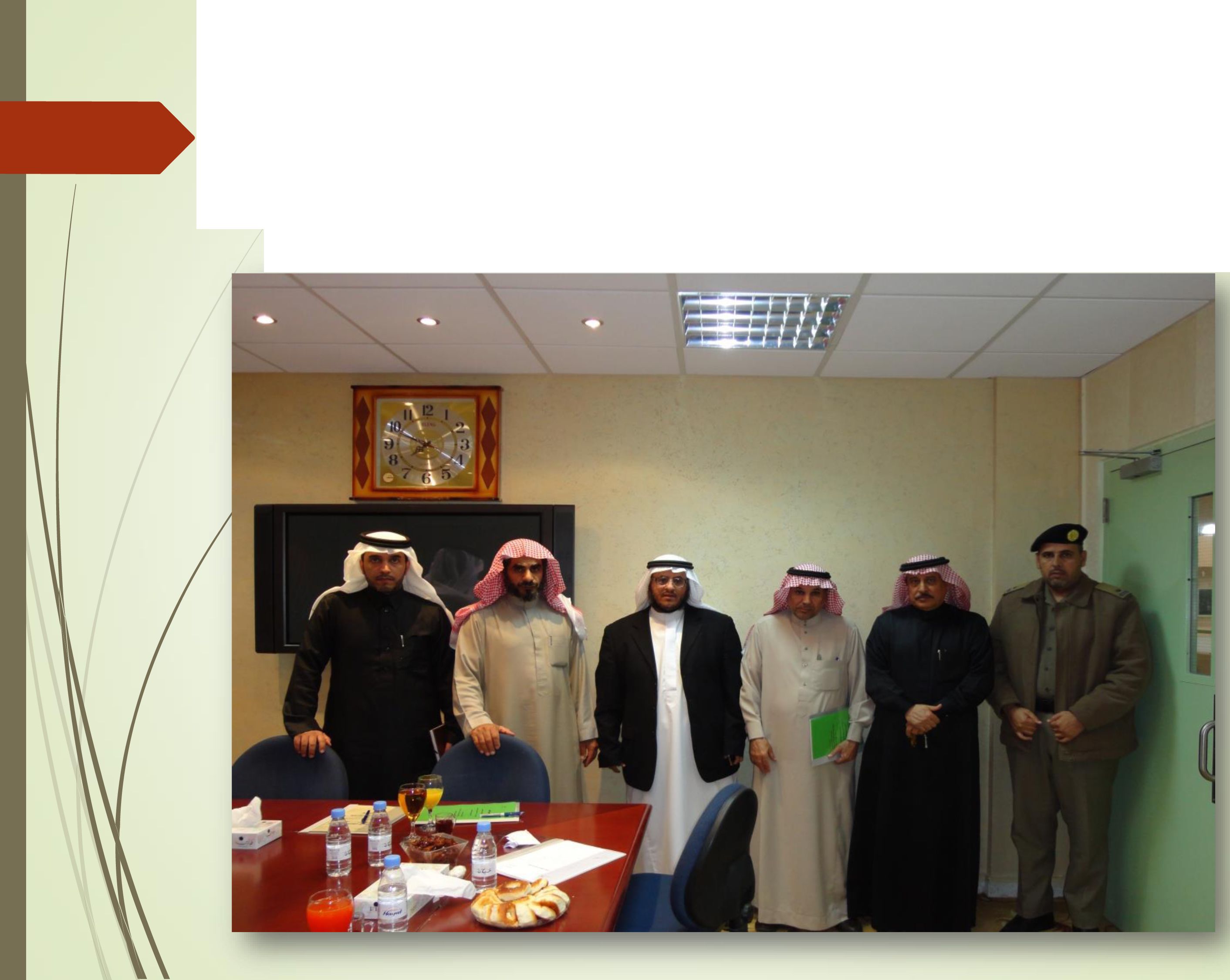 سغة صة الطلابية بالعية سئ اس ابراهيم ن مد اللي مدير ٠ةس ٠ذاوه المالية بلابم٠ة سخابه ونهيا لسلساسد|ويس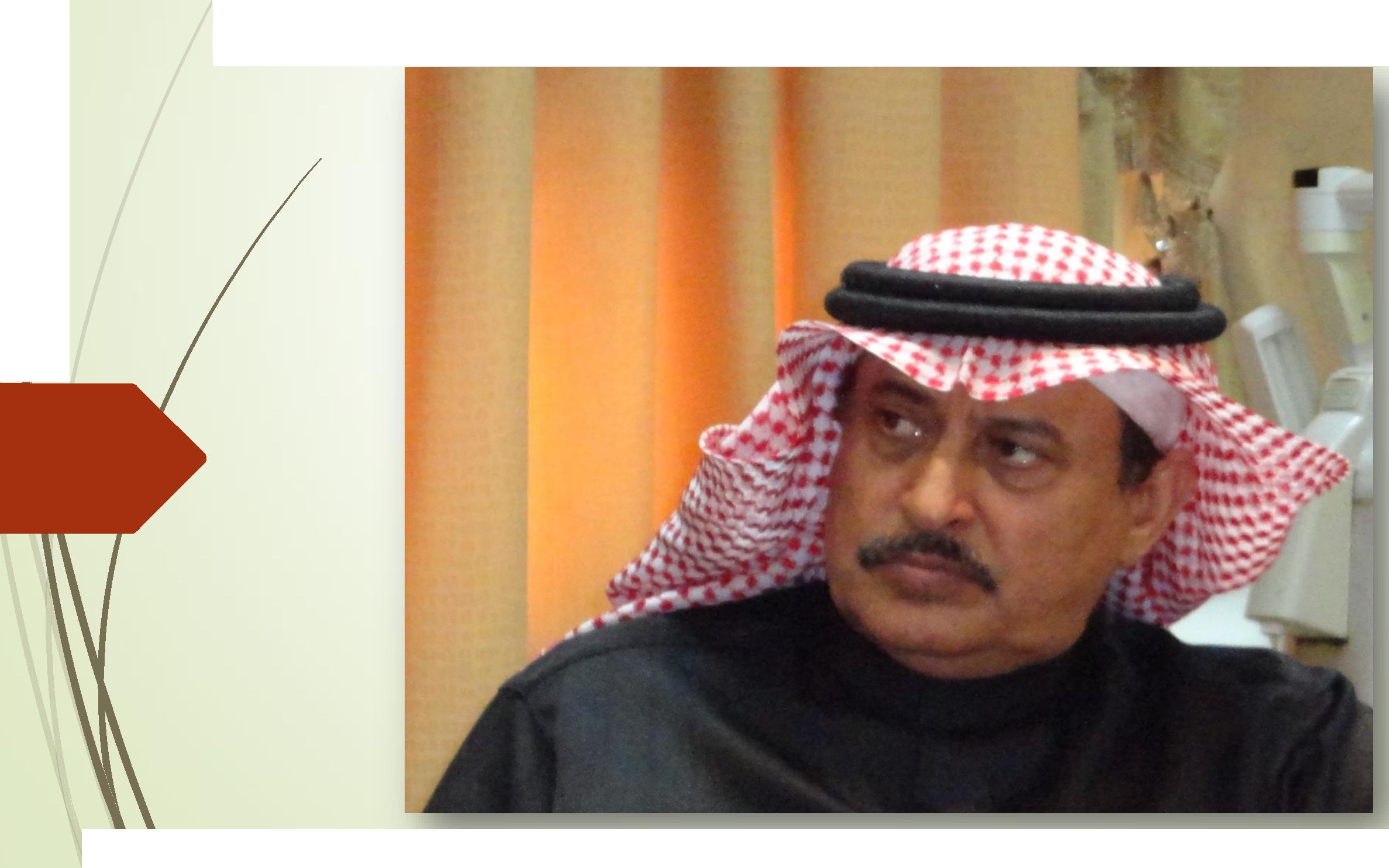 وفدادية ق نهاوة لمسه براه وبمصة سادة سديةسءبوافد.صداهوصالفوس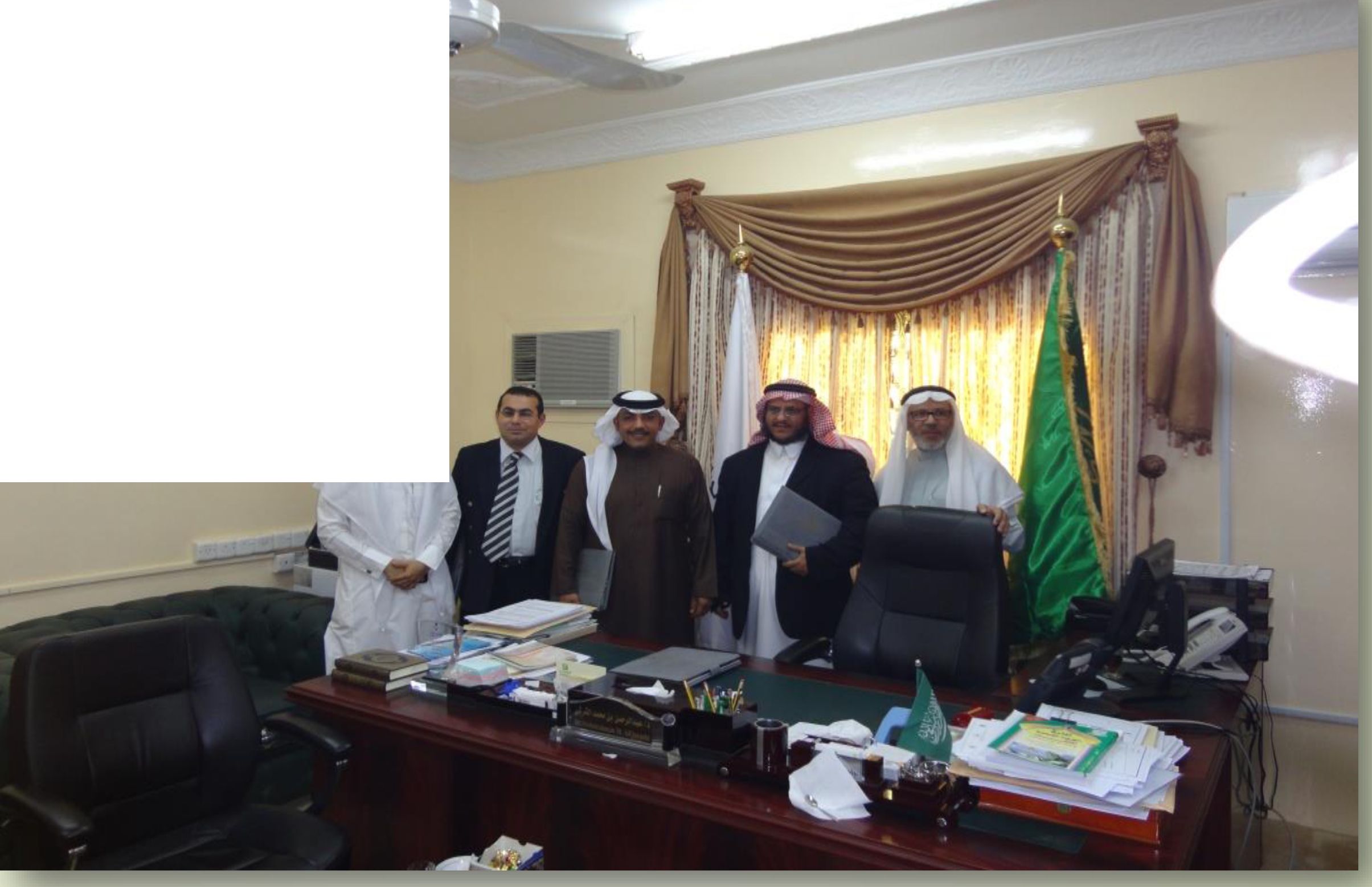 وفه الهية يلعفي سعادة الدكفووحممه بن |تي سري وص جا٠عة صاه للهداماه اس وادس اس^ ، و سعادة الدكتور ٠لى بت أصه اسيوي مديومركوأساث ادتافوةكدوده^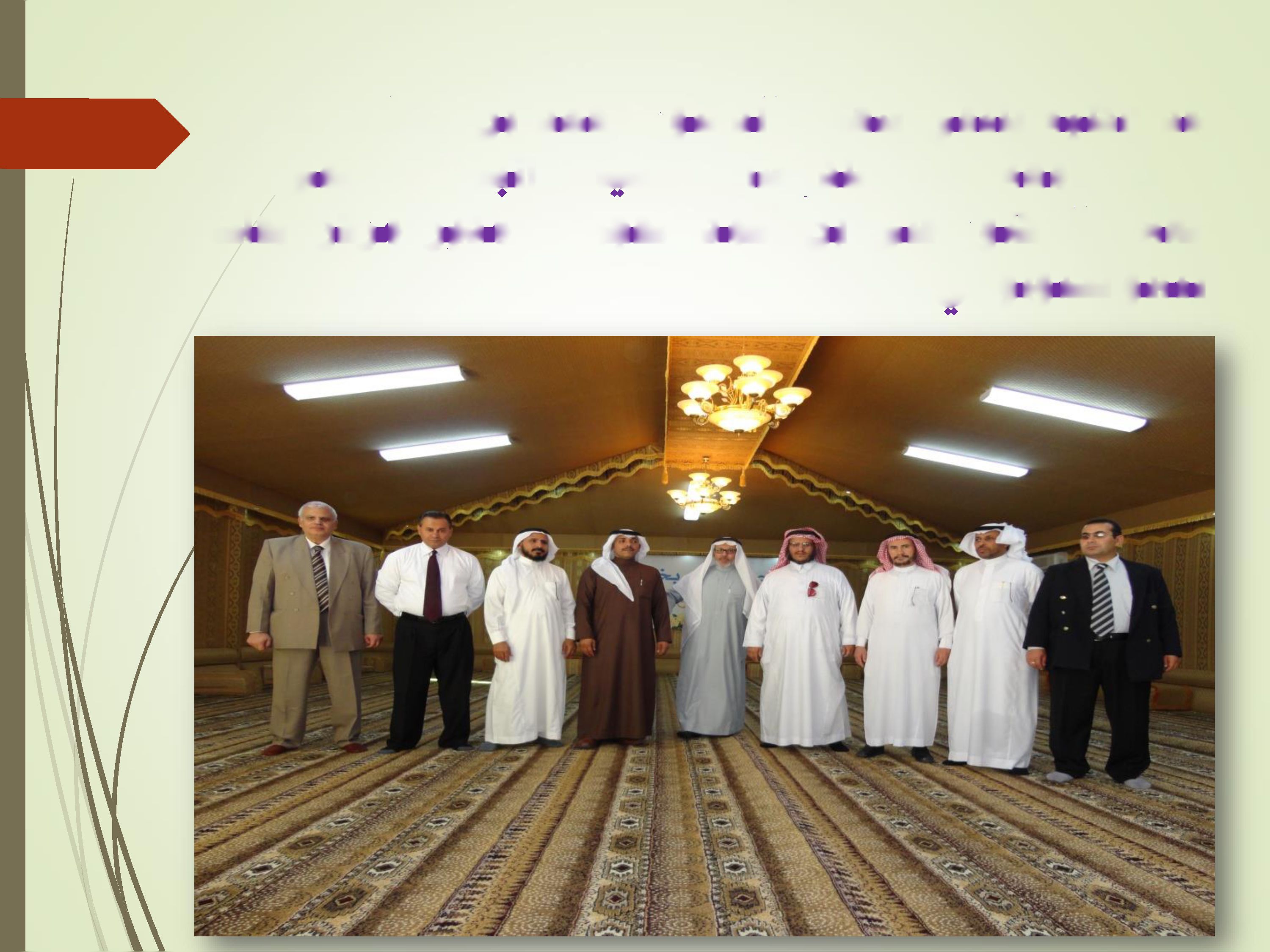 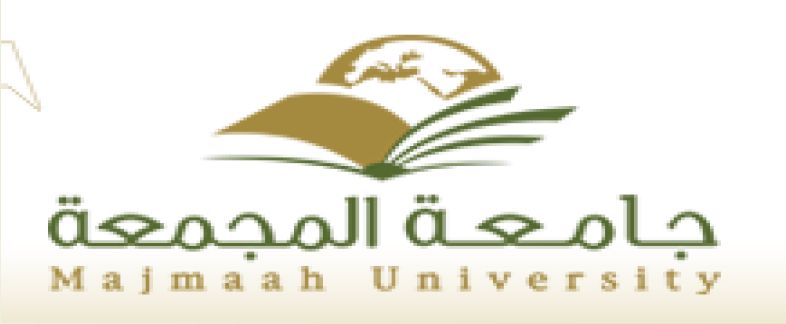 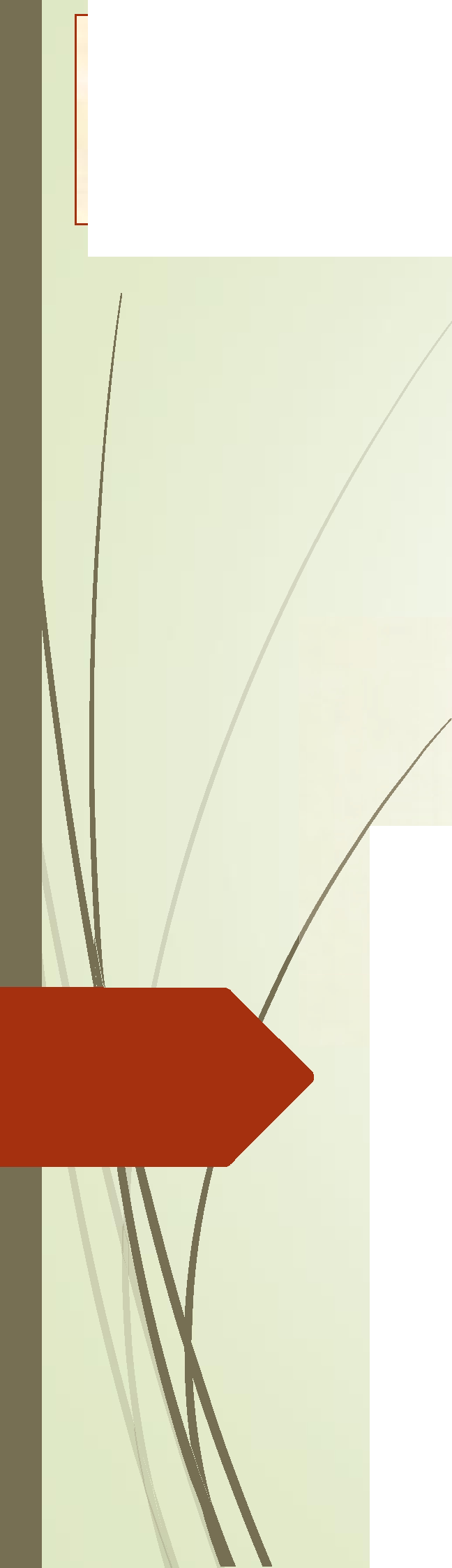 